SOPBambu Labs 3D PrinterOPERATION MANUALTraining is required before using this equipmentReservations are required to use this equipment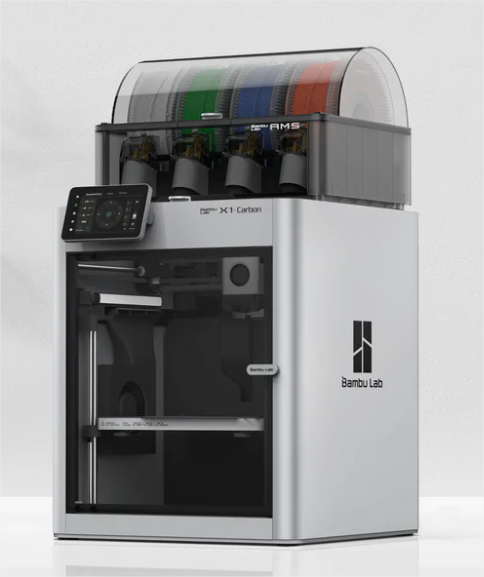 AVAILABLE MATERIALSPLAPETGABSTPUONLY INNOVATION STUDIO MATERIAL MAY BE PRINTED ON THE BAMBU LABS PRINTERSWhen your print is complete you must bring your print, with support, to the front desk and pay before you leave the studioMAXIMUM PRINT AREA:256mm x 256mm x 256mm (10in x 10in x 10in)Launching Bambu Studio Software
Locate software on desktop or through search window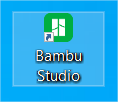 If prompted, complete the following steps: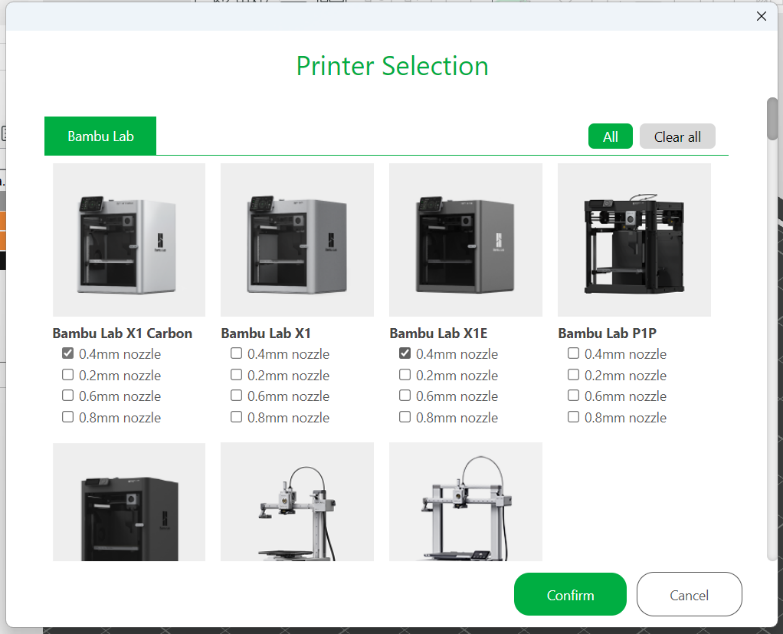 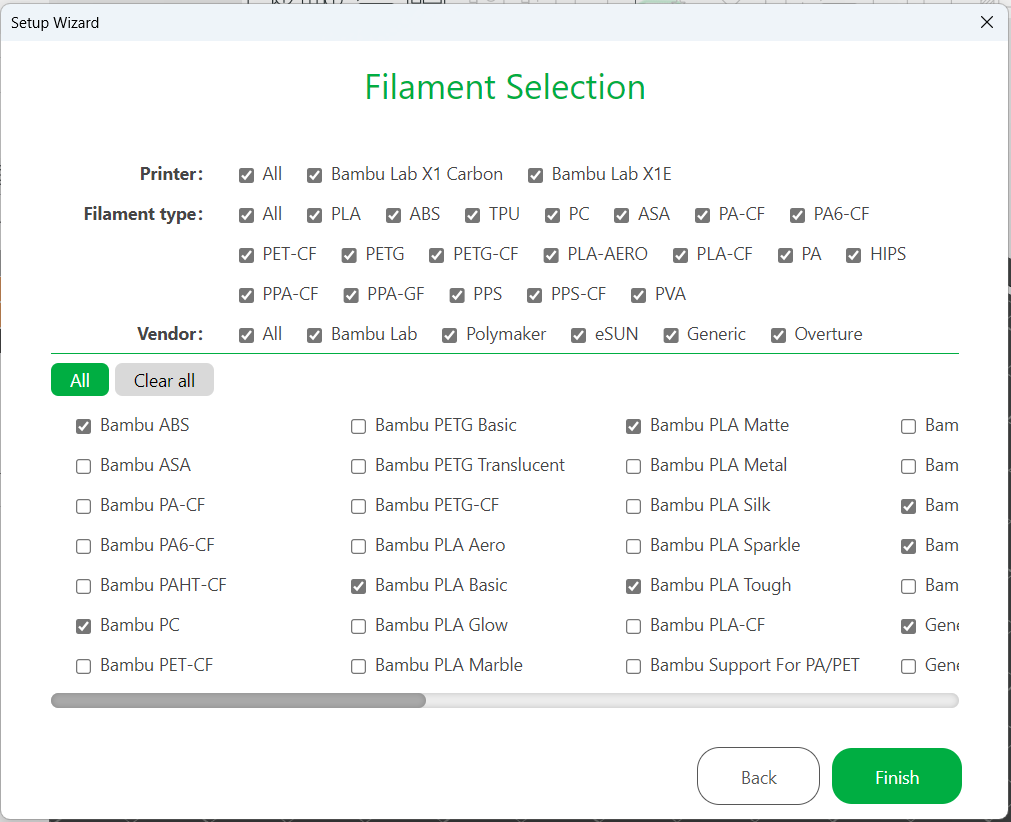 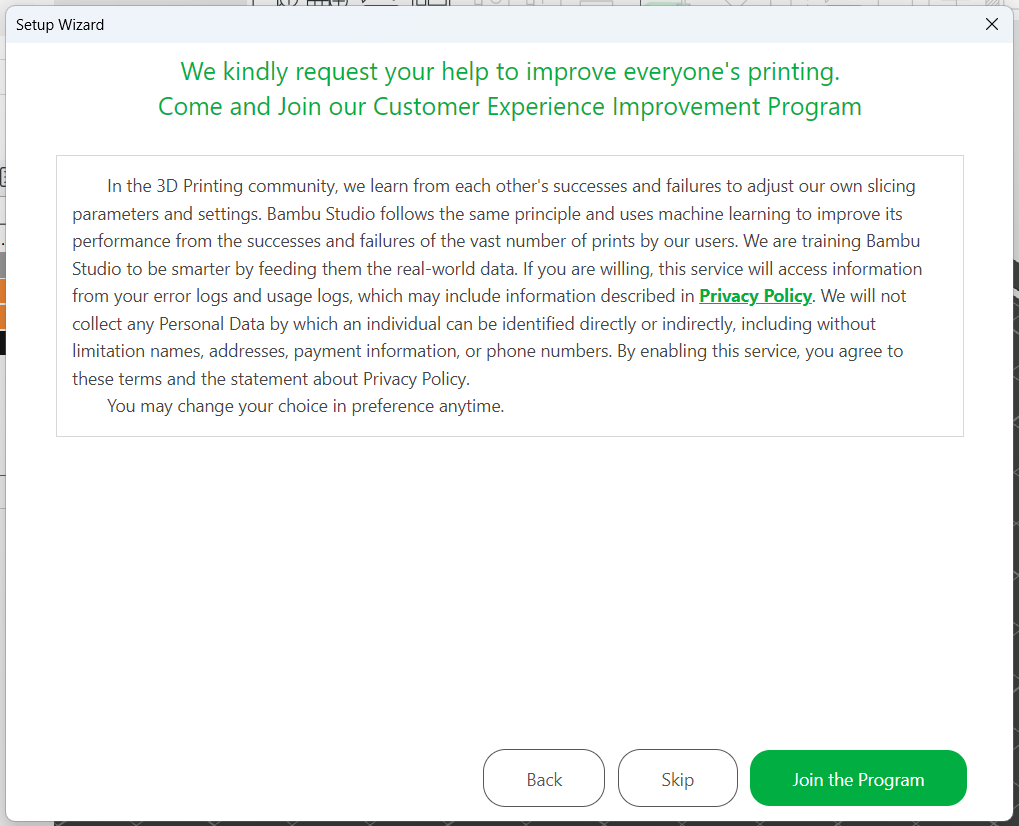 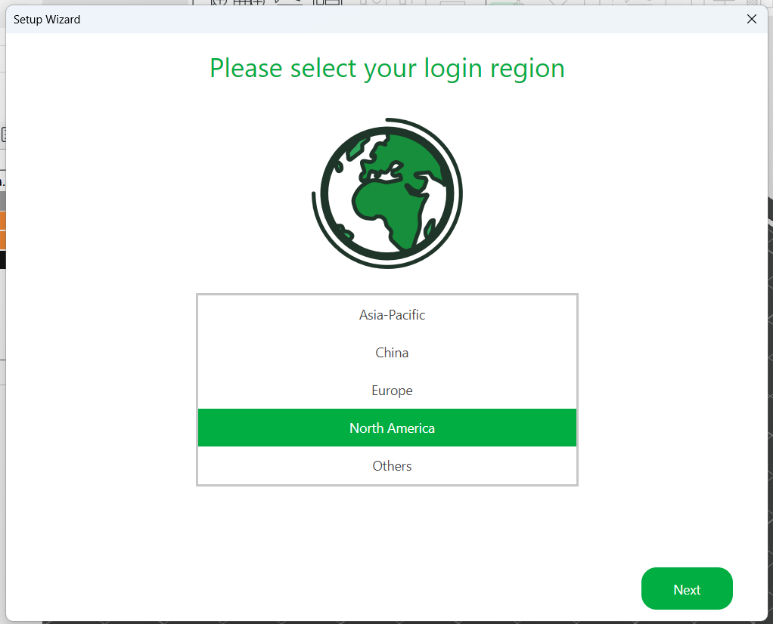 Login Username: innovationstudio@unl.eduPassword: 2021Transformation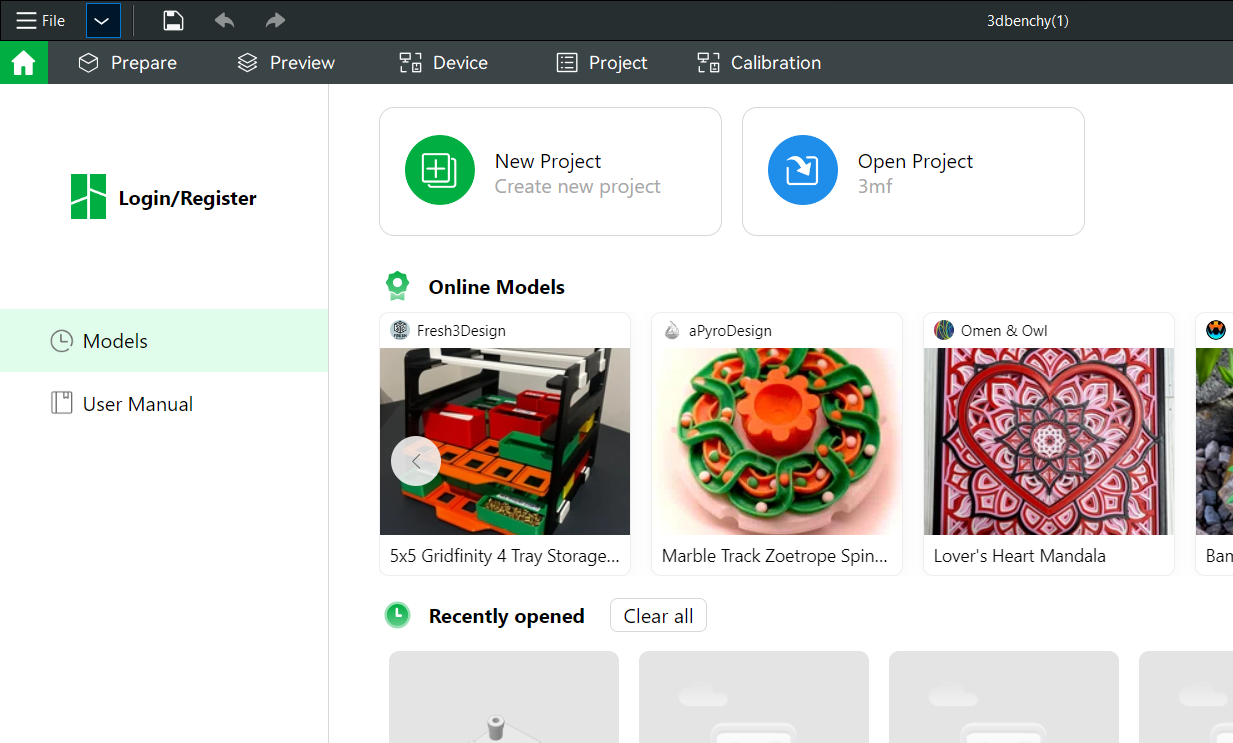 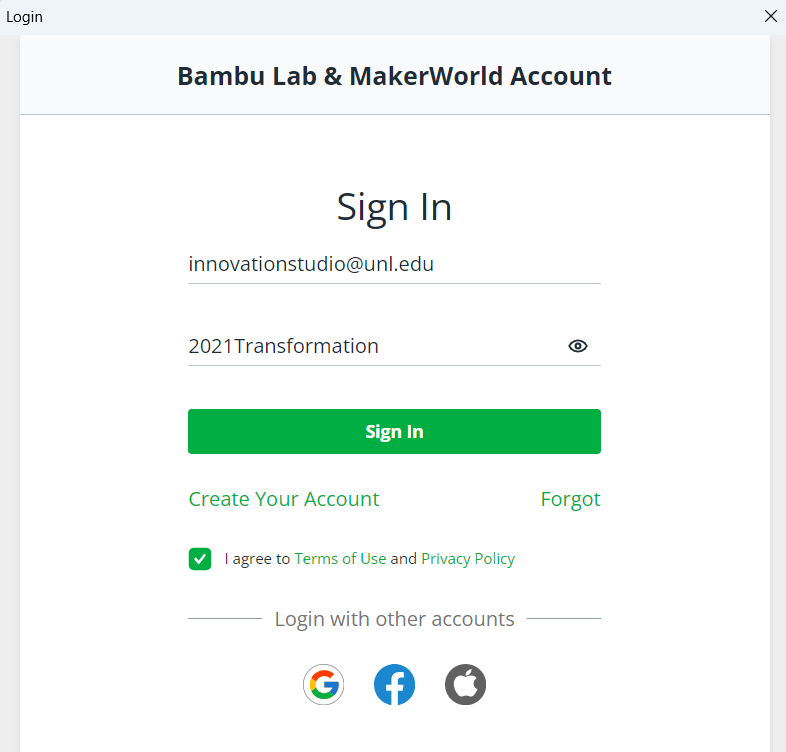 Select yes for synchronization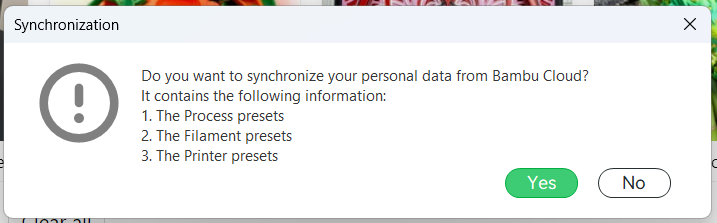 Selecting the Correct PrinterSelect “Device” tabSelect active printer on the leftSelect the printer you reserved under “My Device”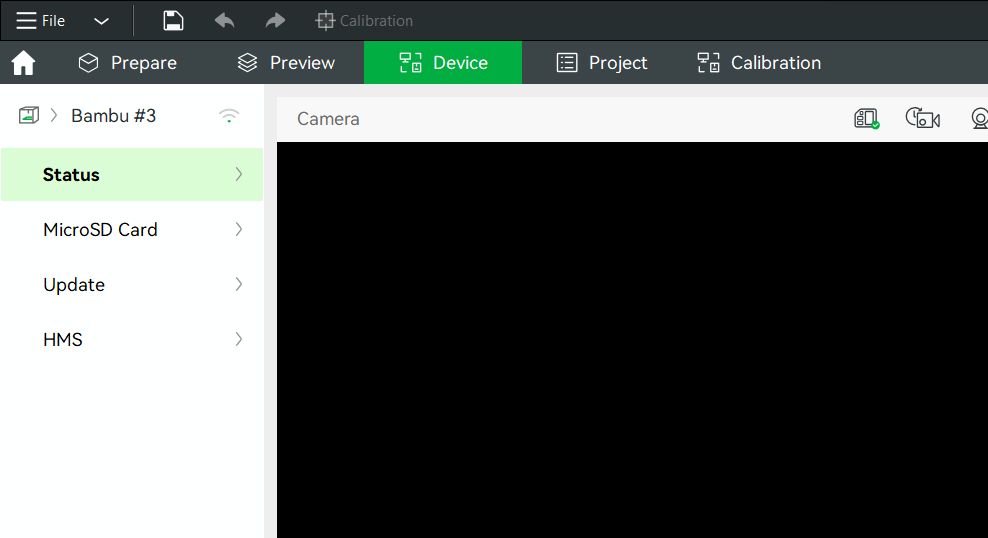 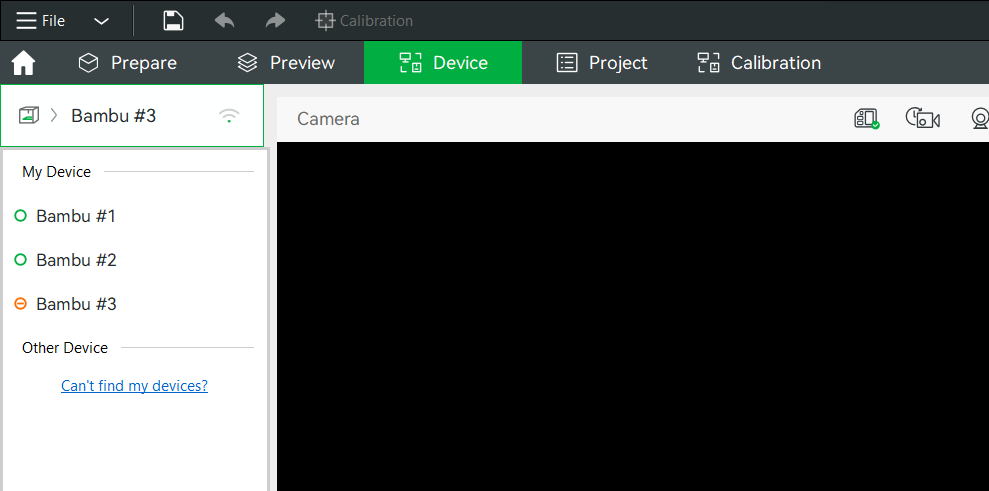 IMPORT FILESelect File – Import – Import 3MF/STL/STEP…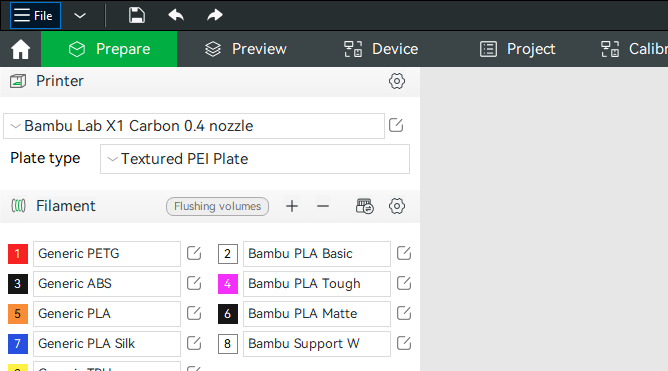 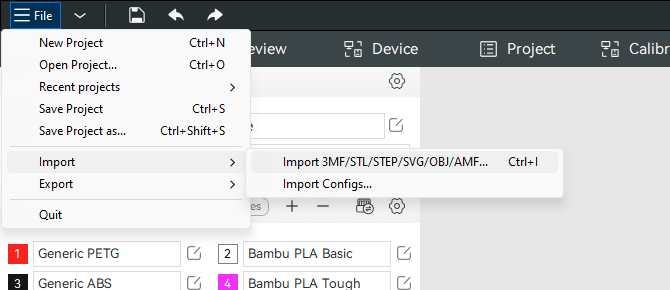 Orient Part(s)Click part to select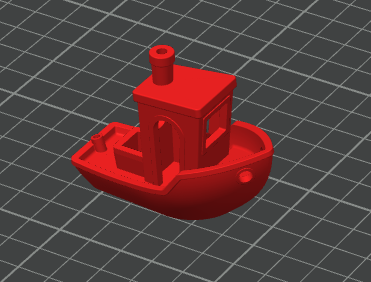 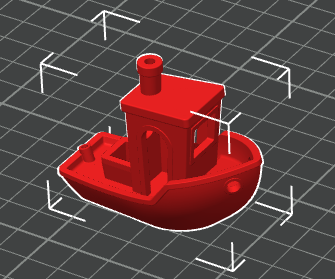 Click and drag on selected part to move around the build plateWith part selected lay a flat face on the build plate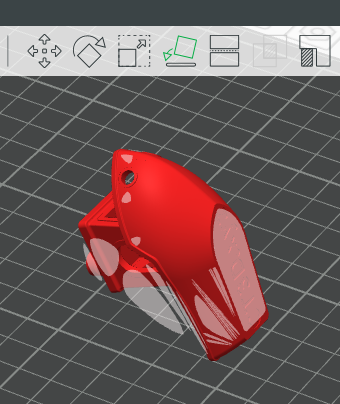 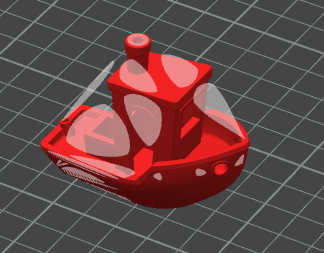 SELECTING PLATE & PRINTER TYPEIn “Printer” drop down select the printer which matches your reservationBambu Labs X1E 0.4 nozzleORBambu Labs X1 Carbon 0.4 nozzle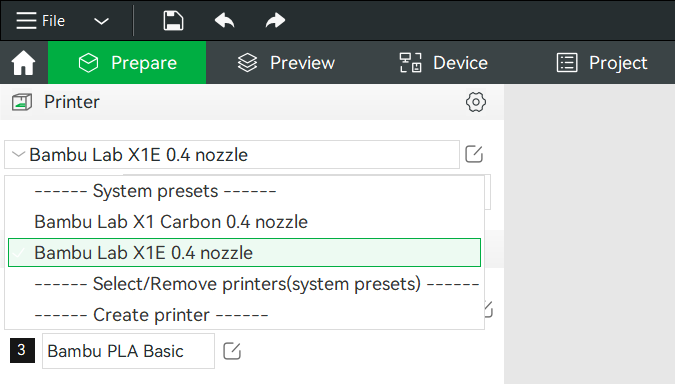 In Plate Type Dropdown, select “Textured PEI Plate”YOU MUST SELECT TEXTURED PEI PLATE BEFORE SENDING FILE TO THE PRINTER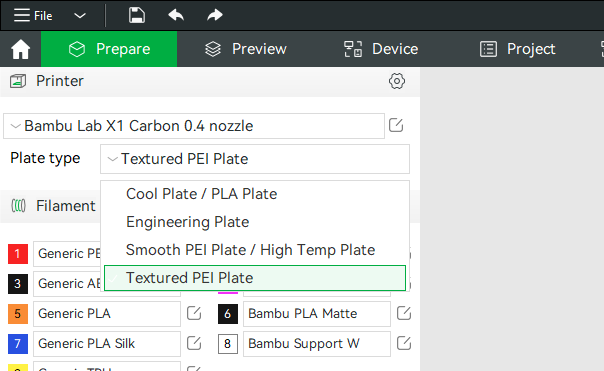 FILAMENT SELECTIONSelect AMS Button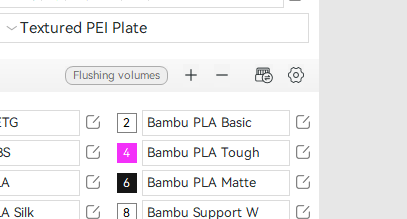 Select Resync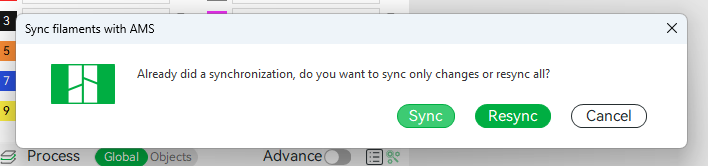 Right click on a selected part, select change filament -> Filament …Select the filament corresponding to the desired filament on the “filament” tab on the left side of the screen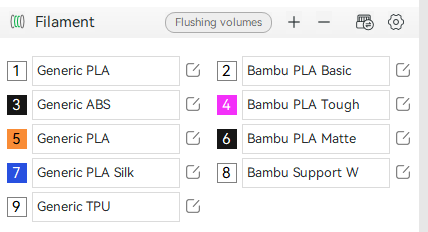 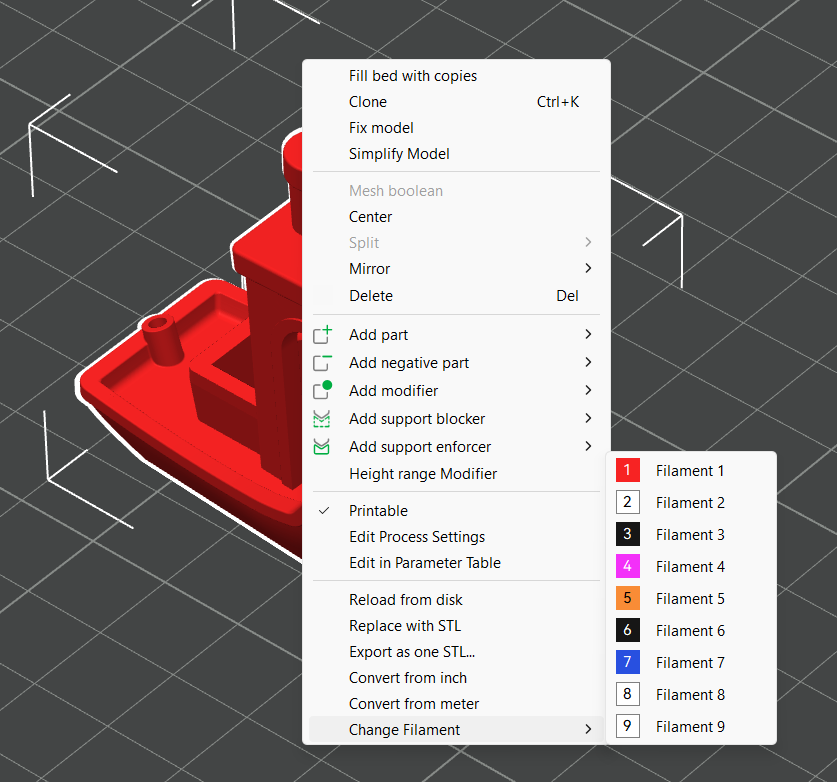 If multiple parts are selected, right click and choose “Set Filament for selected items” -> Filament …Select the filament(s) corresponding to the desired filament on the “filament” tab on the left side of the screen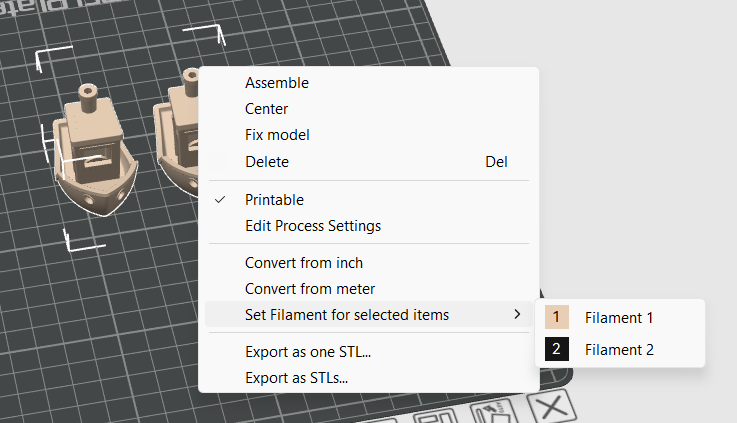 PRINT SETTINGSSelect Layer Height from the preset dropdown This adjusts settings for how detailed your model will be. It will use the same amount of material but take longer to print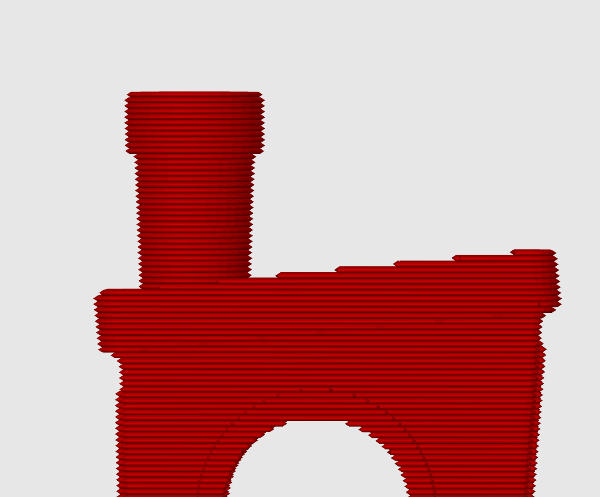 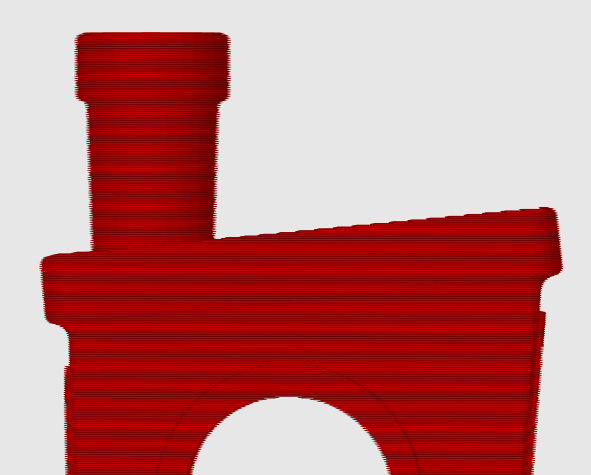 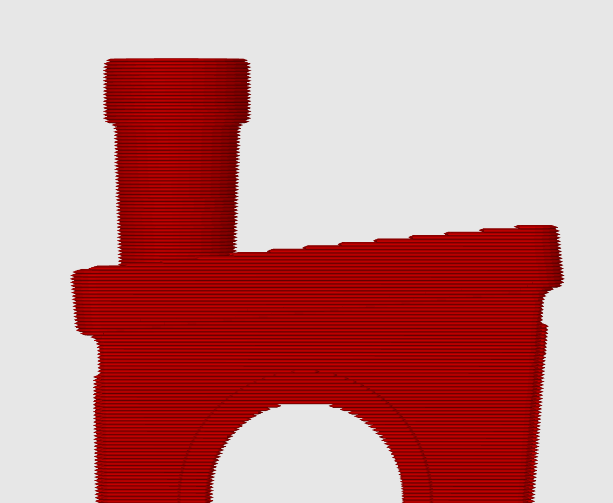 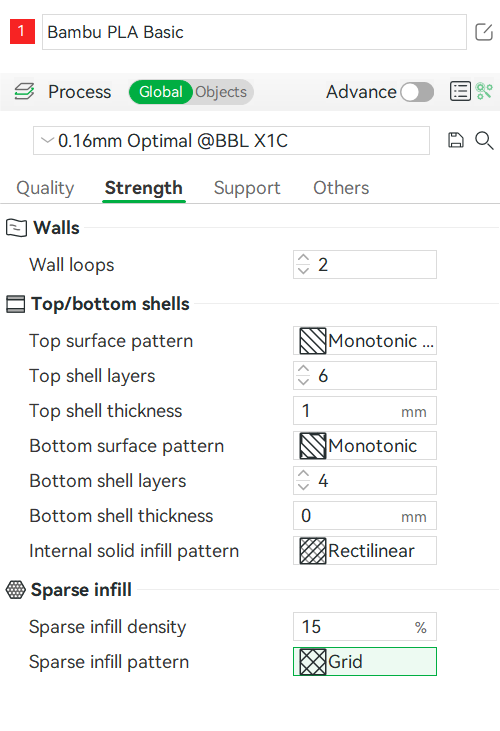 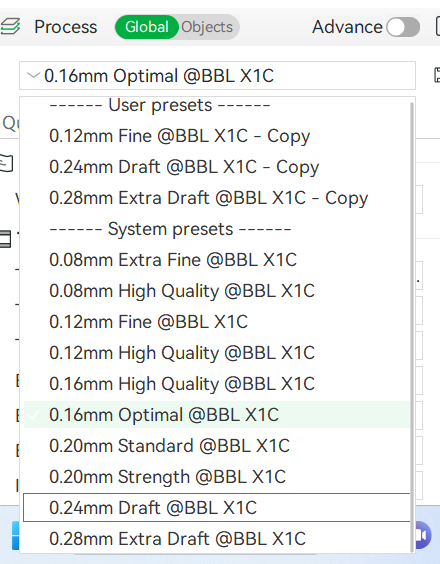 Select “Strength” Adjust Wall Loops from between “2-5” this is the most material efficient way to increase strength 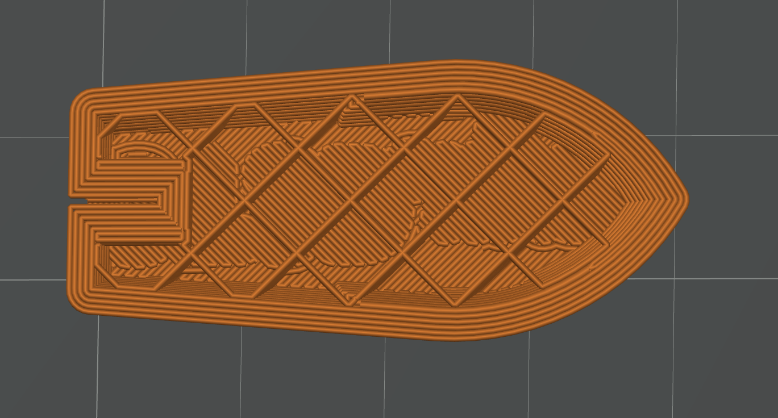 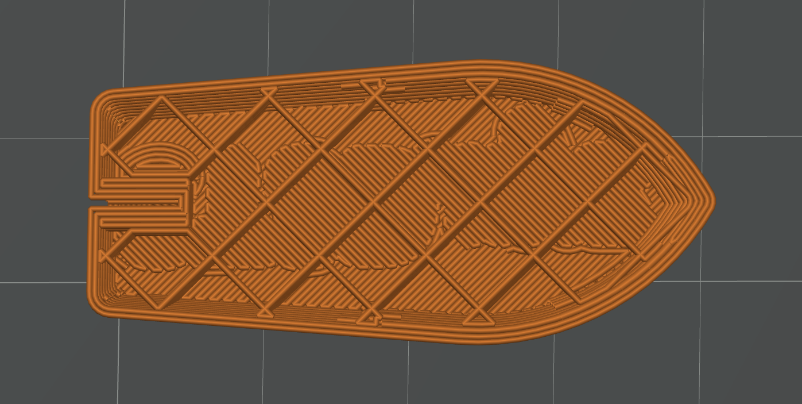 Adjust “Sparse infill density” to increase strength & internal support, stay above 10% to avoid print defectsAdjust “Sparse infill pattern” to change the internal shape for aesthetics or strength preferences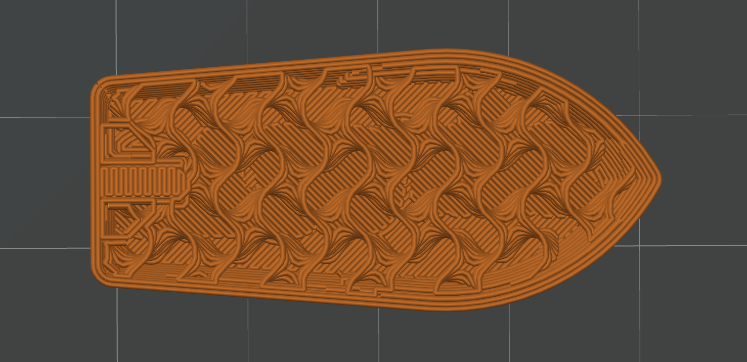 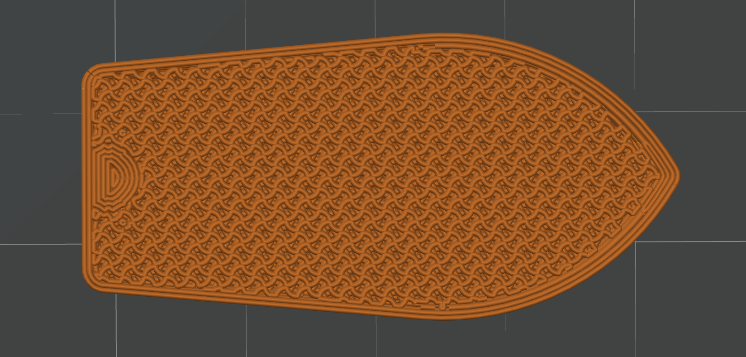 Enable Support Type -> Normal(auto), or Tree(auto)Tree support will “branch” instead of build straight up and down, avoiding the need to have support build on top of your partSet “Threshold angle” to 45 degreesThis adjusts the level of over hand that will print before being supported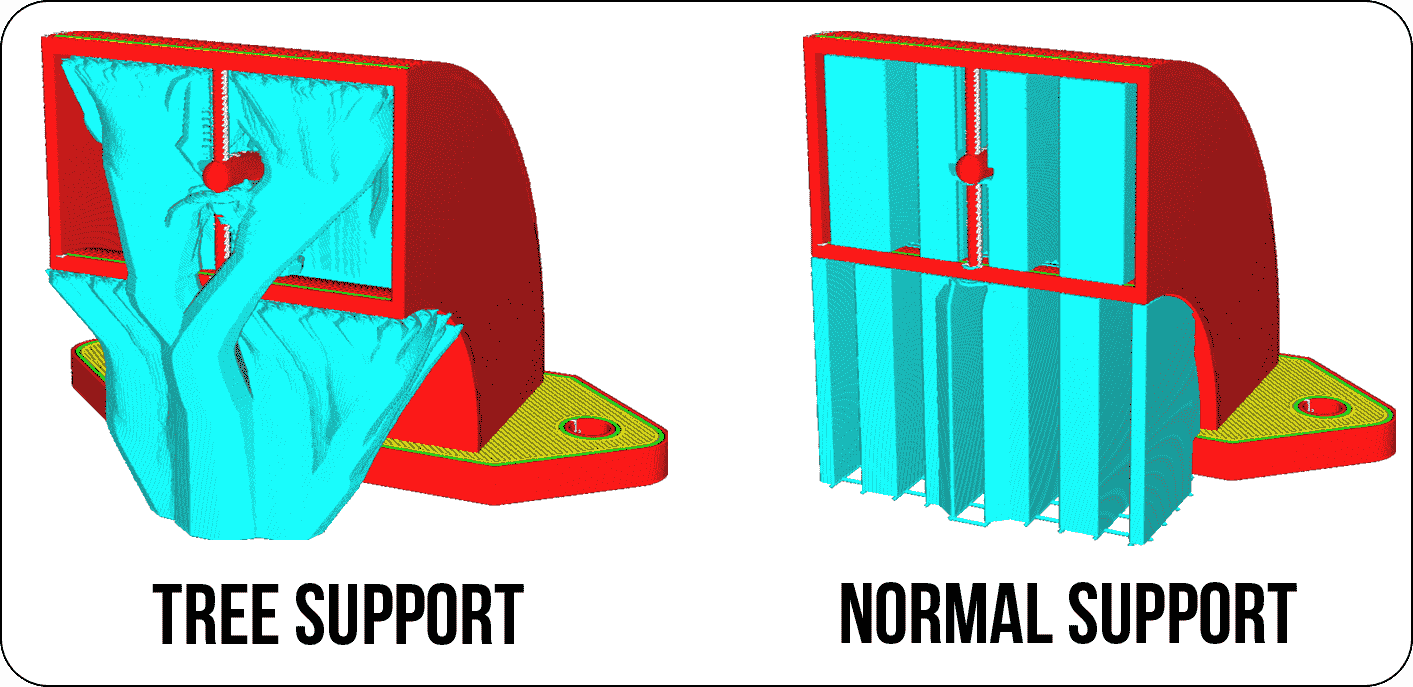 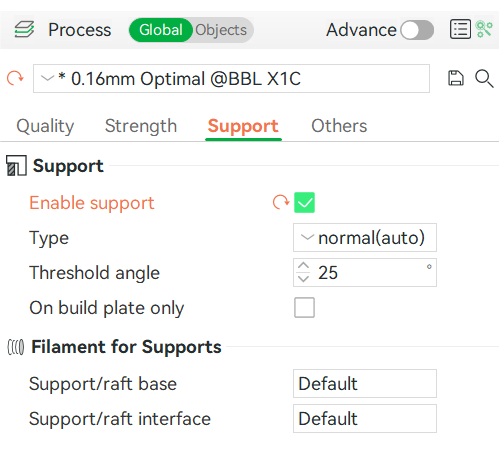 Under Others -> Bed adhesion -> Brim type, select “Outer Brim Only”This helps your print stick to the print bed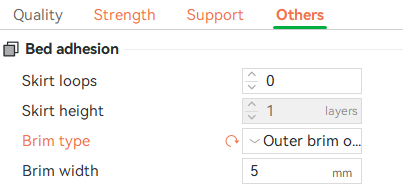 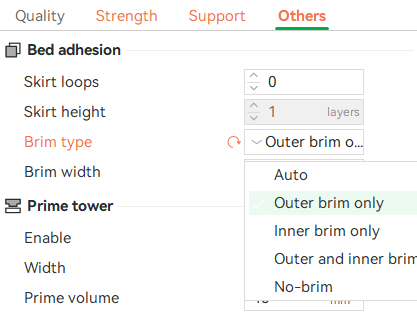 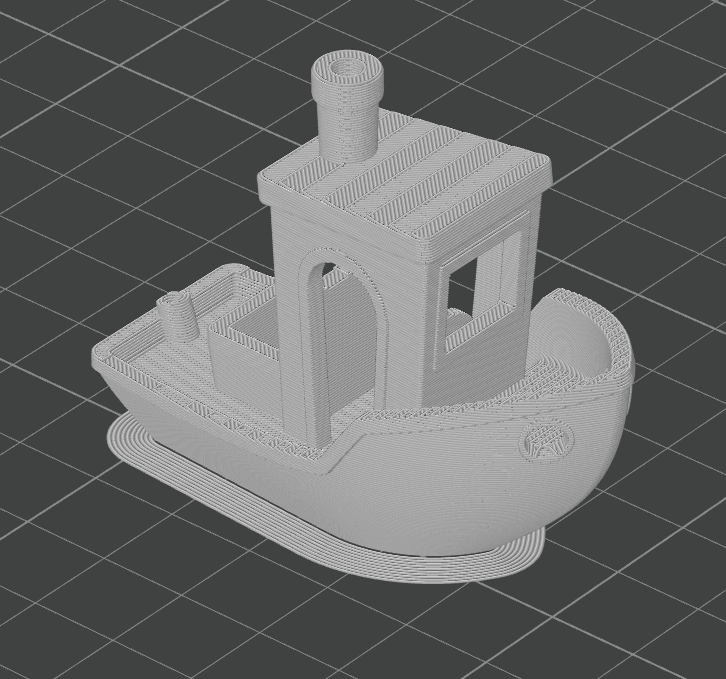 SENDING FILE TO PRINTERSelect slice plate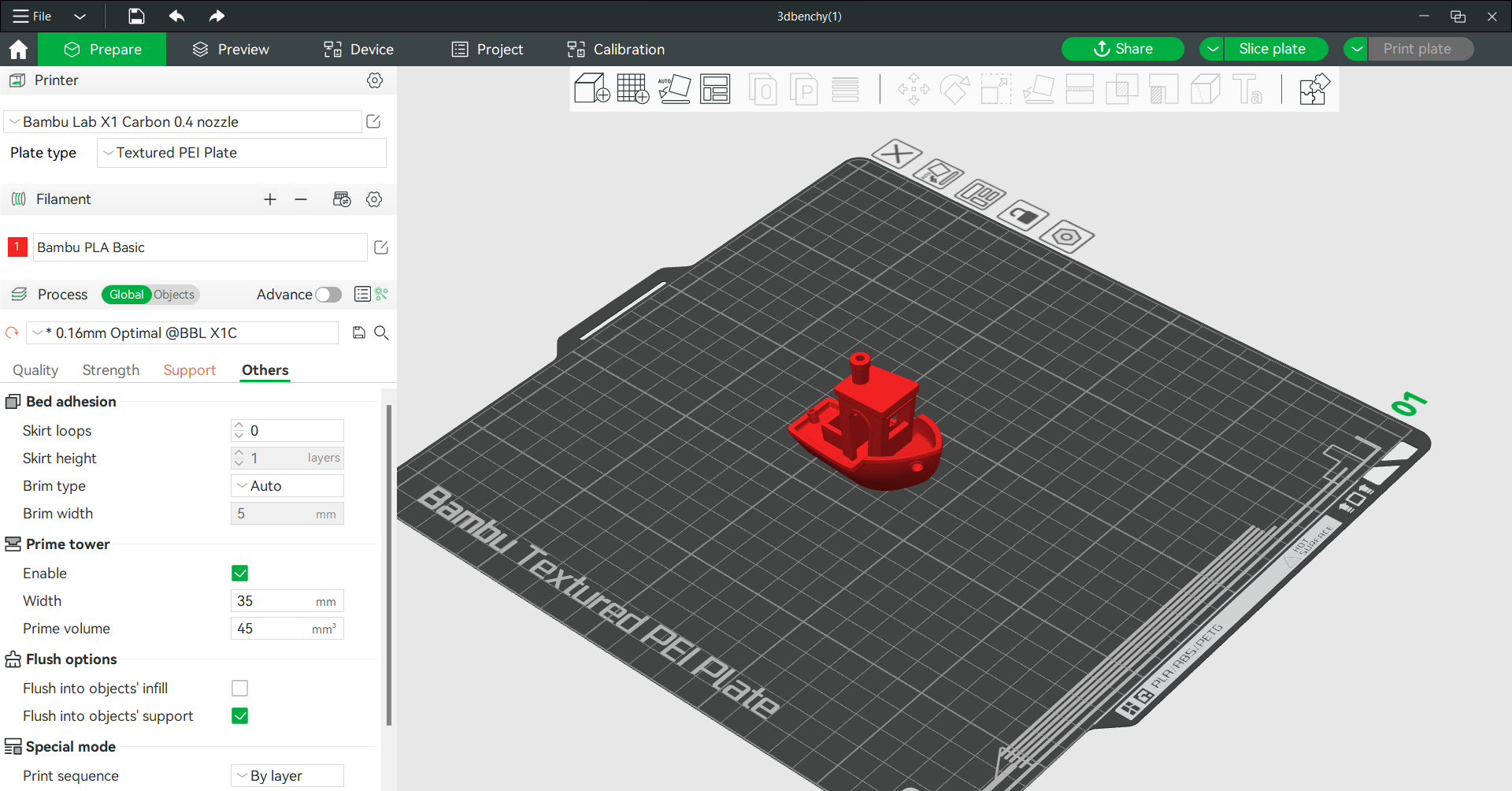 See material estimate and total print timeTHE PROVIDED COST ESTIMATE IS NOT ACCURATEMULTIPLY THE FILAMENT WEIGHT BY OUR CURRENT MATERIAL COSTSelect “print plate”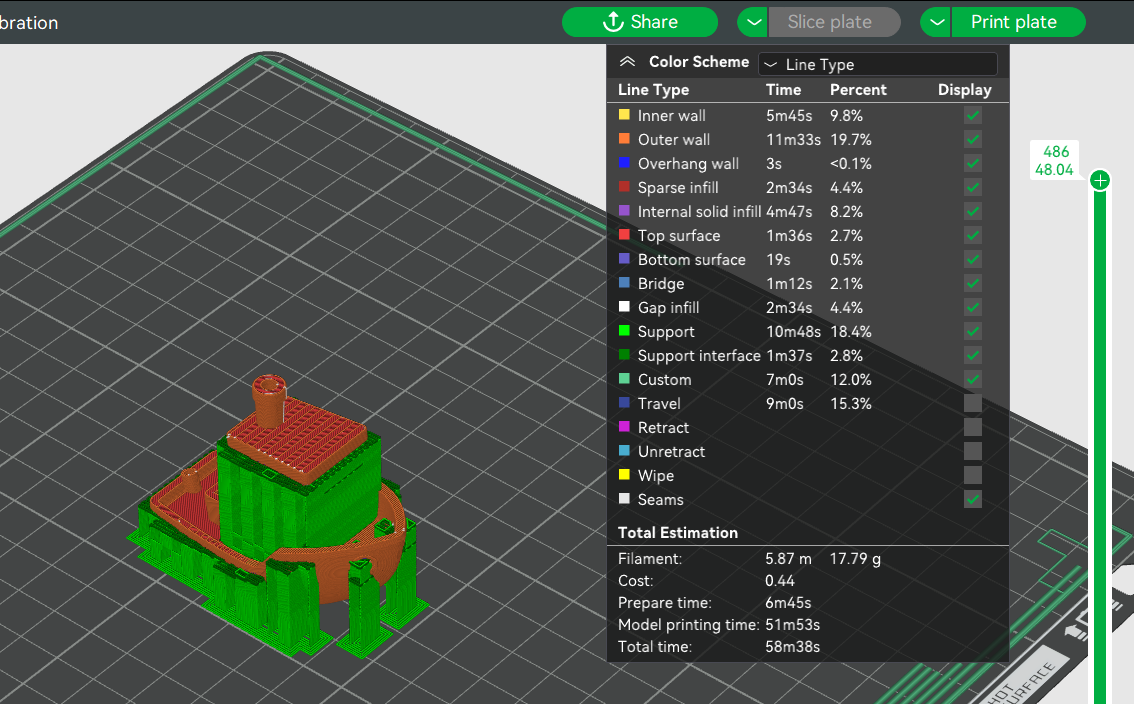 Select the printer you have reservedCheck “Bed Leveling” Check “Enable AMS” unless printing with flexible TPU VERIFY THE BED IS CLEAREDClick send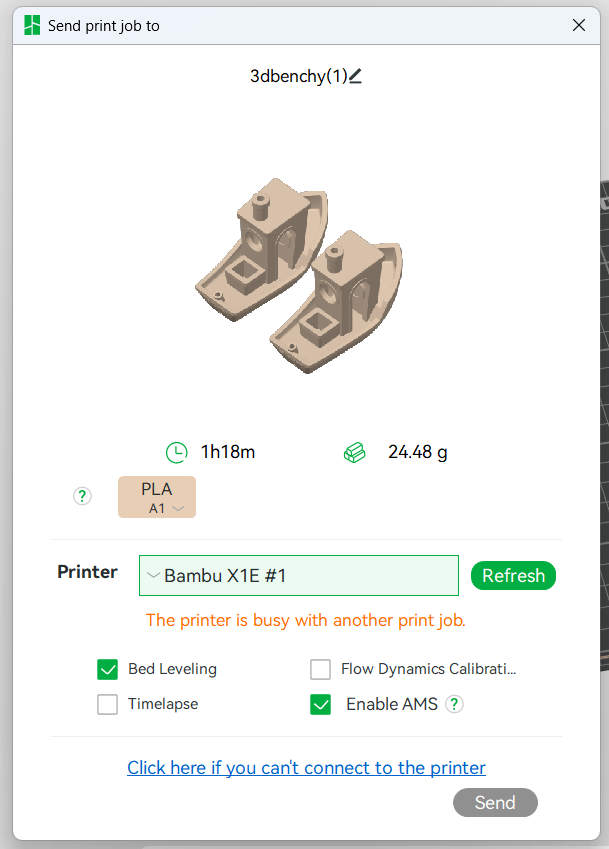 CLEAR PRINT BEDRemove the build plate from the magnetic bed by grabbing the tab at the front and pulling up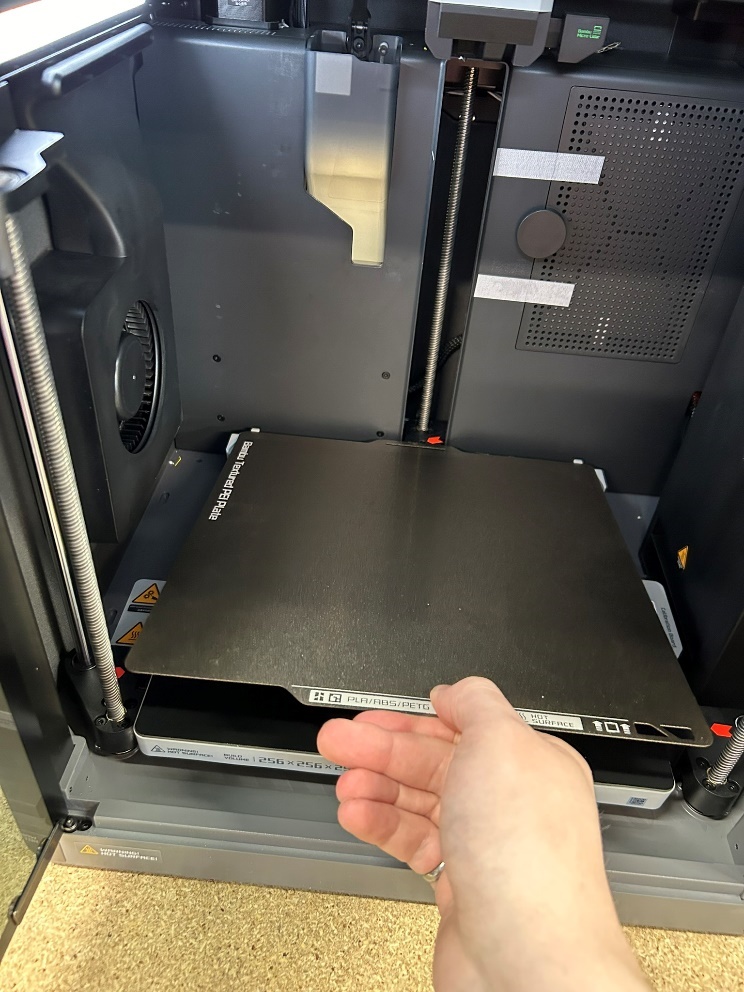 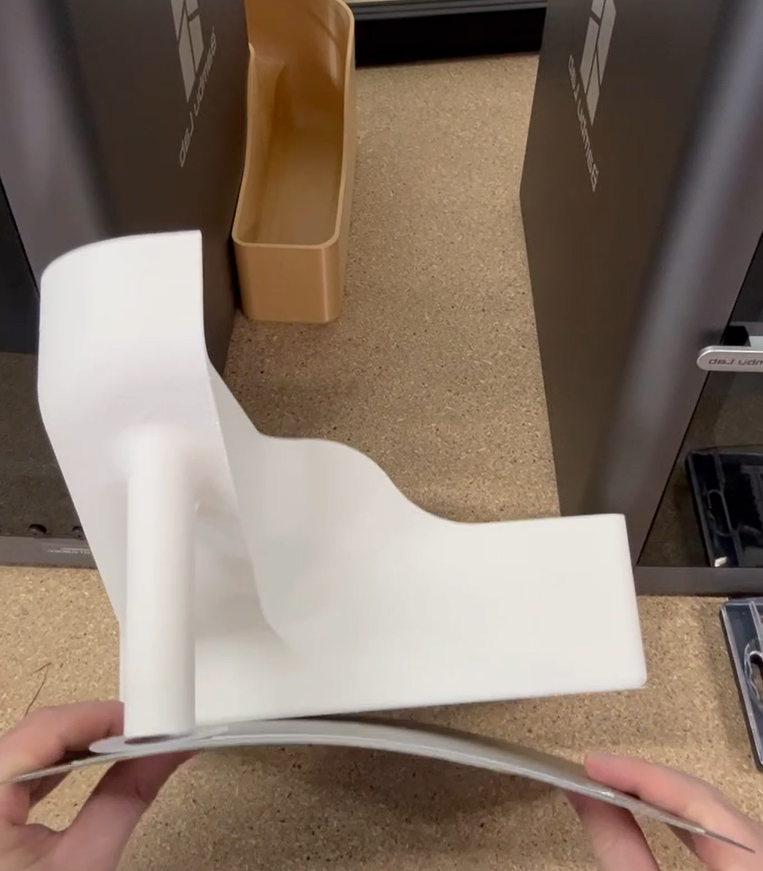 Lightly flex bed to separate print from build platePeel off any remaining material left on the build plateIf a new print is not sticking to the build plate, DO NOT USE GLUESTICK, wipe the bed down lightly with isopropyl alcohol Replace build plate making sure to line it up with the back stops and to not overlap with the gray tabs on the side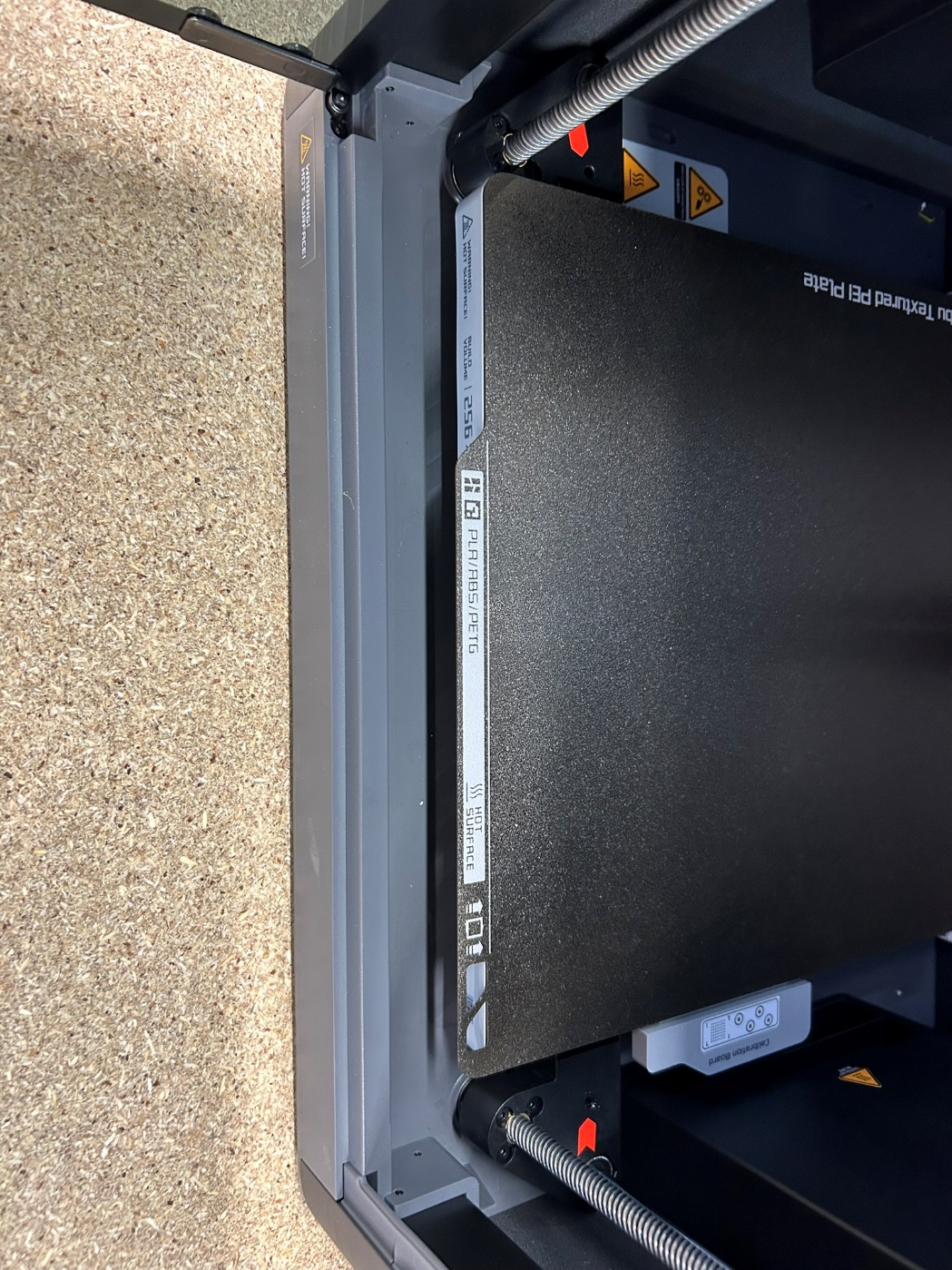 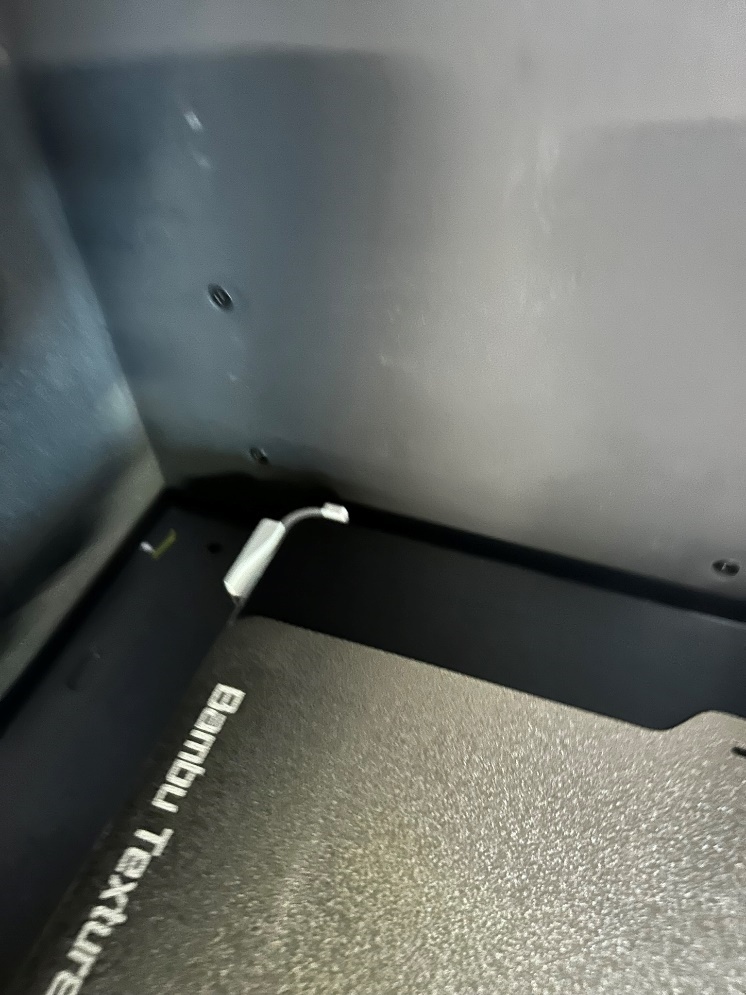 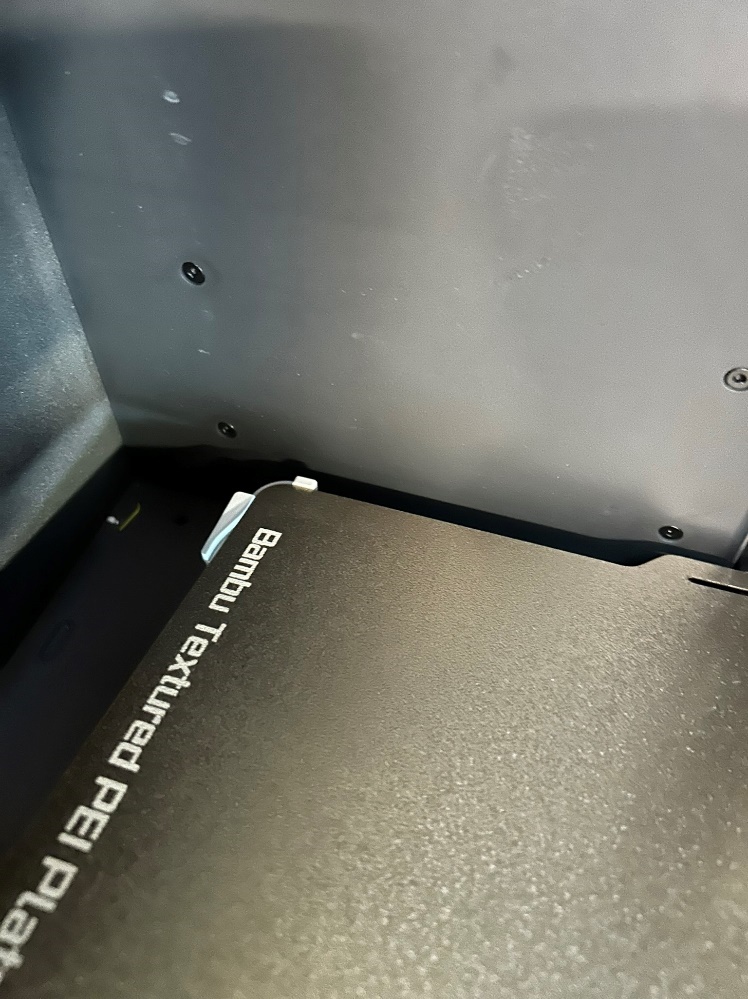 The build plate should be placed so the tab that reads “PLA/ABS/PETG” is at the frontCHANGING FILAMENTPlace filament spool in an empty slot on the AMS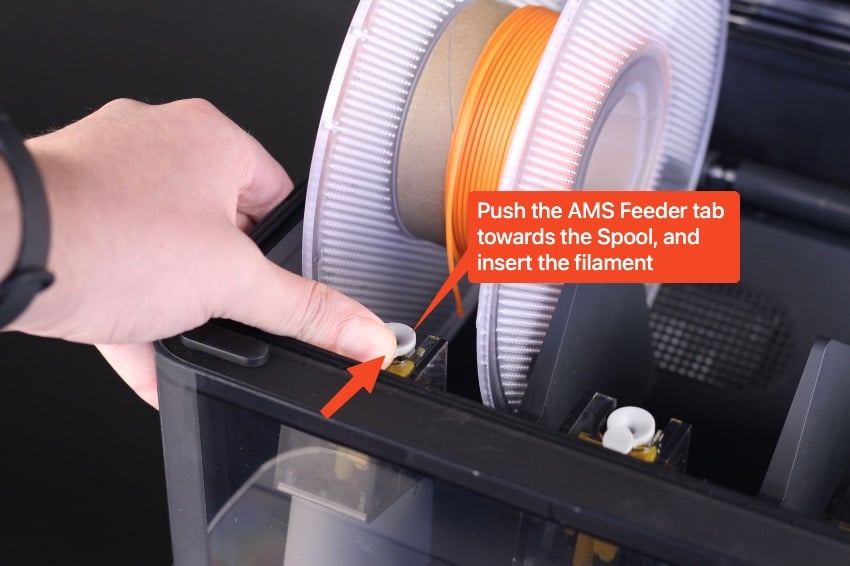 Once the filament has been inserted about an inch, the AMS unit will begin to pull the filament and spin the spool to read the chip.It should automatically update the filament in the AMS tab on the printers screen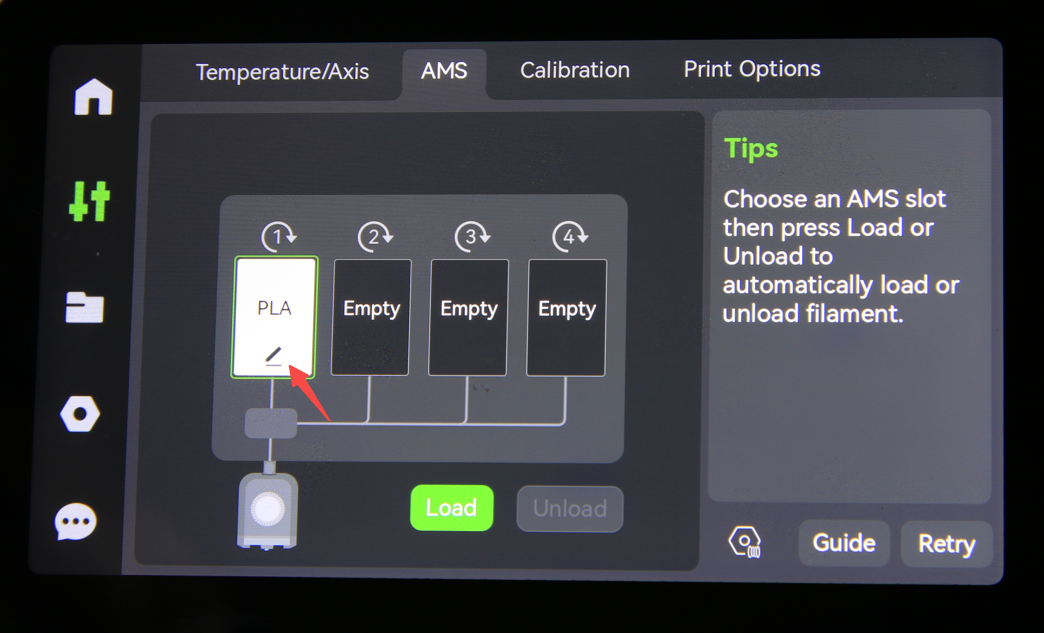 If the filament does not automatically update, it can be manually updated by tapping the box on the screen that matches the corresponding AMS SlotSelect “Bambu” on the first drop-downOn the second drop-down choose the appropriate filament typeUpdate the color to match the filamentSelect confirm 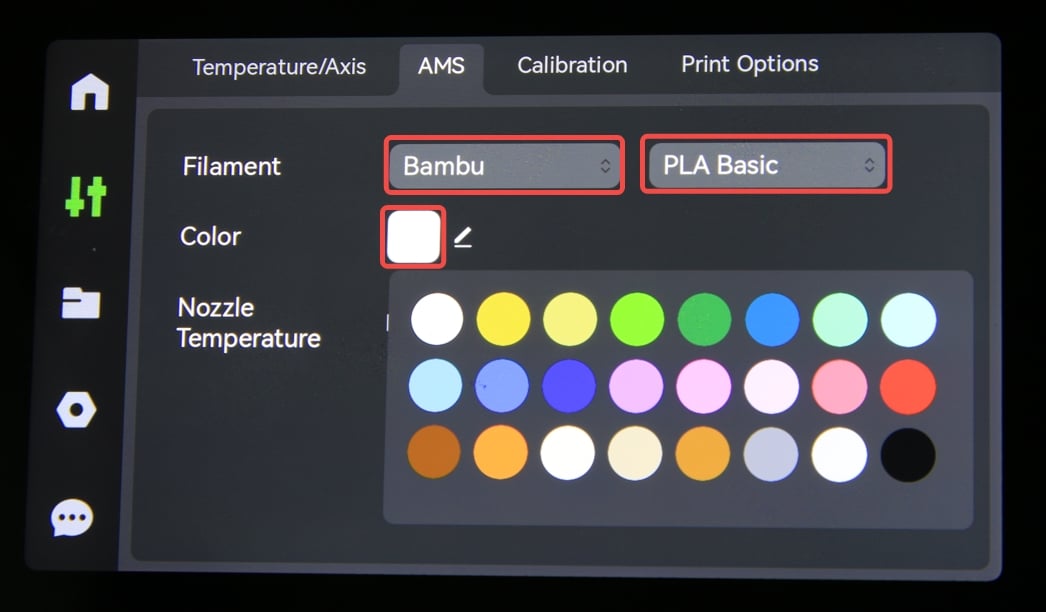 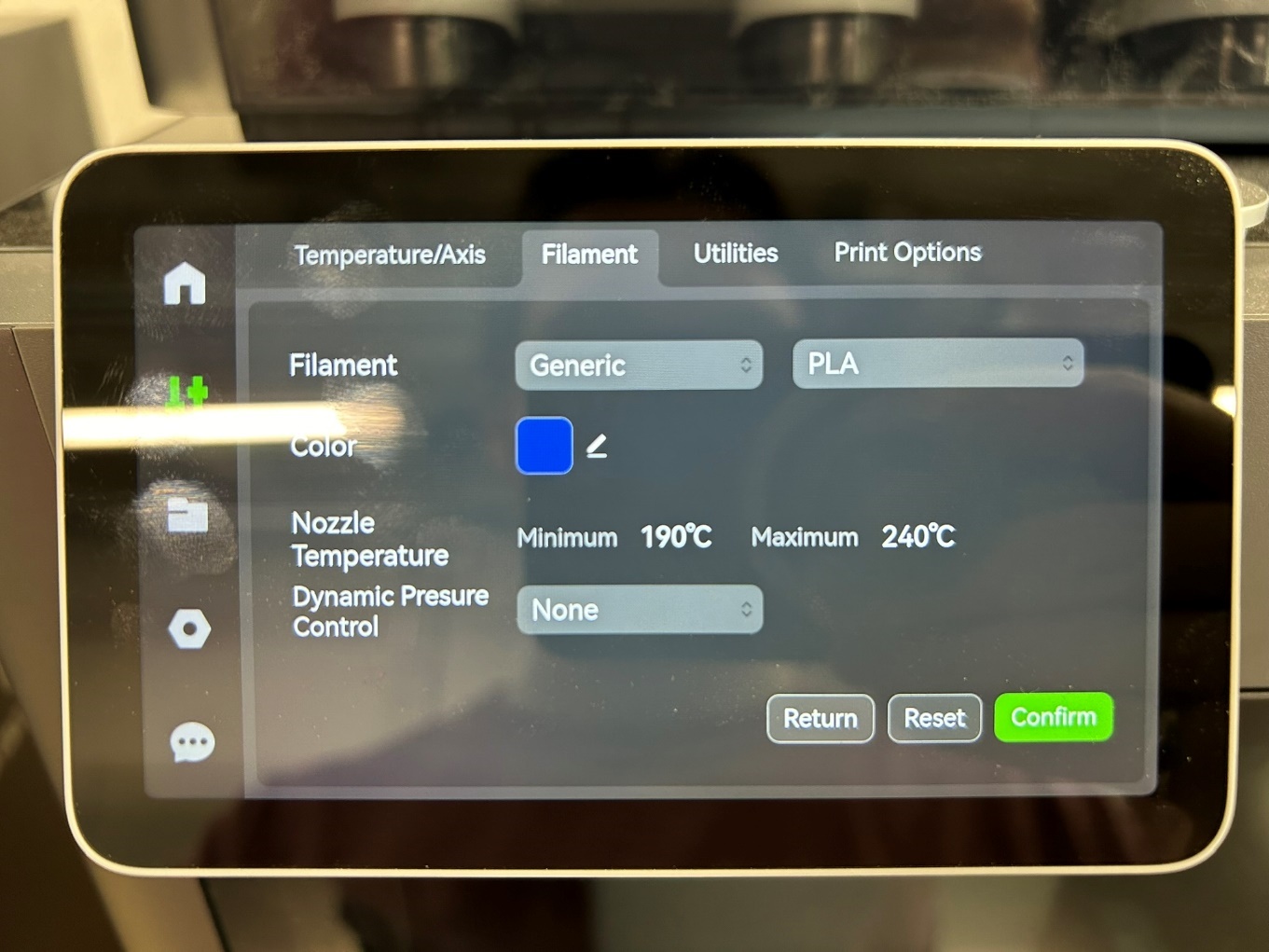 MULTICOLOR PRINTINGColorize Your ModelBambu Studio provides multiple colorizing tools for various types of models. Set filament for object/partSelect AMS ButtonSelect ResyncSelect filament for objects/parts in the object list on the left sidebarORBy right clicking as seen below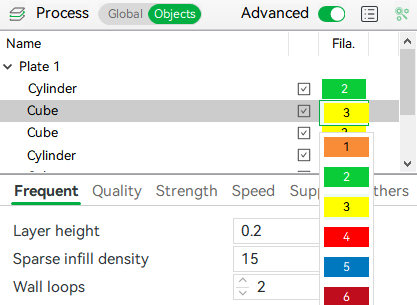 Right click on a selected part, select change filament -> Filament …Select the filament corresponding to the desired filament on the “filament” tab on the left side of the screenPaint on an ObjectSelect an object, then select the “Color Painting” tool or by clicking the “N” on the keyboard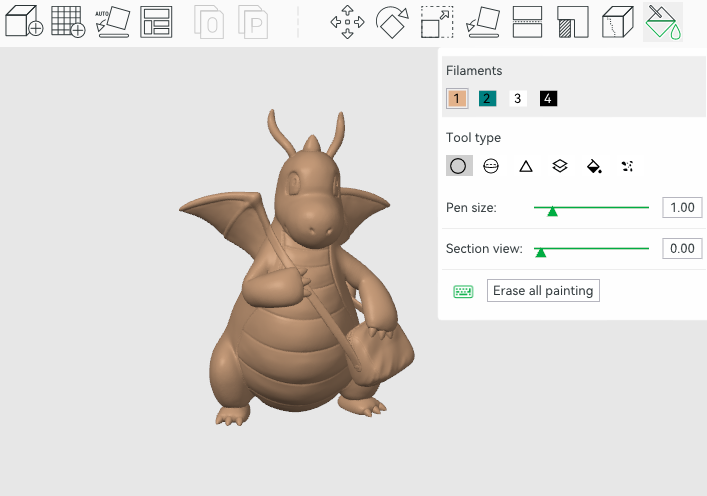 Use the provided tools and different colored filaments to “Paint” the color on the model as seen above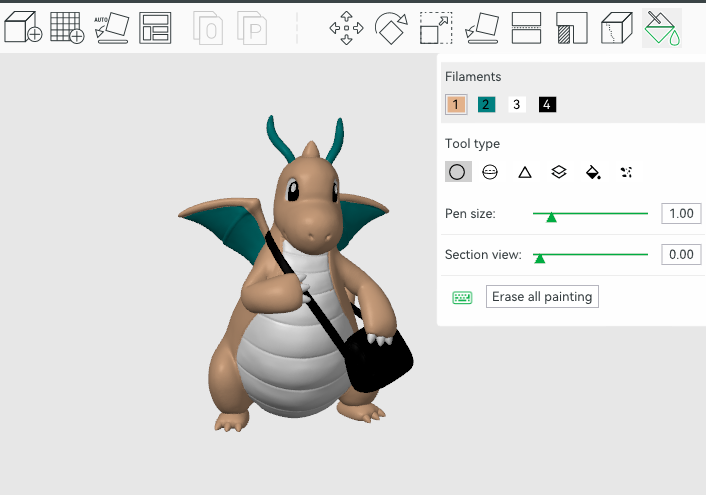 NOTE: each time in a layer the filament changes color it must purge extra material and take extra time. 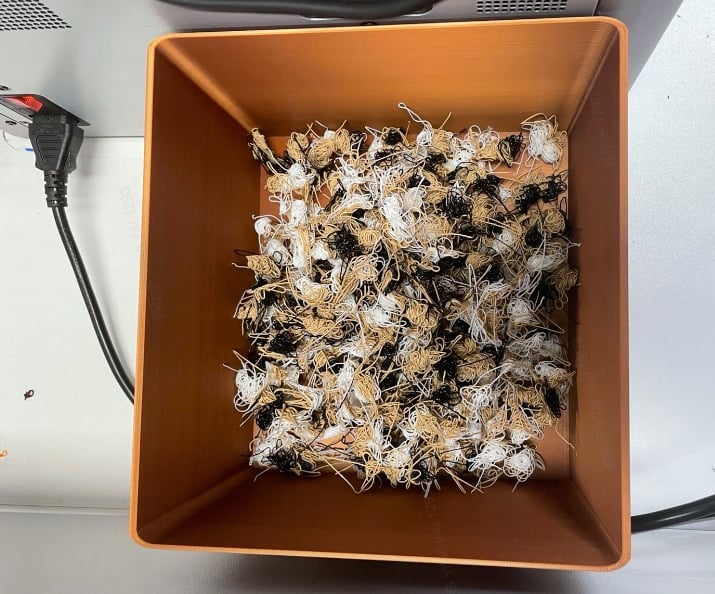 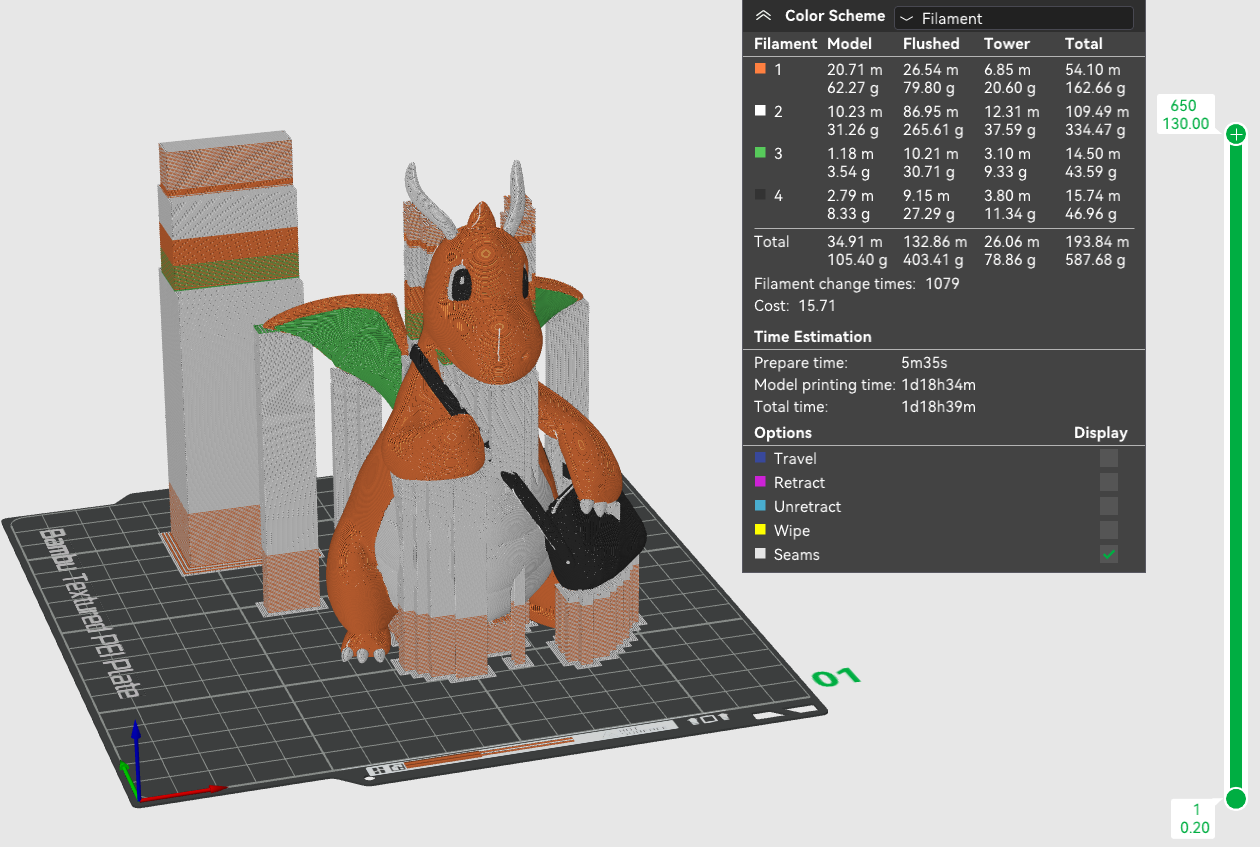 YOU MUST TAKE A PICTURE OF THE PRINT ESTIMATE TO SHOW NIS STAFF AT CHECKOUTThis accounts for filament waste in multicolor printingNote: in the above estimate, wasted material is 4 times the amount of printed material.